Carlsbad Housing AgencyCHANGE REPORT FORM*Please complete only the section(s) that apply to you.*WARNING:  MAKING FALSE STATEMENTS IS A FELONY UNDER CALIFORNIA STATE LAW (PENAL CODE SECTIONS: 115, 118, 487, 532) & MAY RESULT IN CRIMINAL CHARGES INCLUDING PERJURY, GRAND THEFT, FILING FALSE DOCUMENTS WITH A PUBLIC OFFICE & OBTAINING MONEY UNDER FALSE PRETENSES!  IN ADDITION, UNITED STATES CODE; UNDER TITLE 18; SECTION 1001 STATES THAT A PERSON IS GUILTY OF A FELONY FOR KNOWINGLY & WILLINGLY MAKING FALSE STATEMENTS TO ANY DEPARTMENT OR AGENCY OF THE UNITED STATES.  I/We certify that the information given to the Carlsbad Housing Agency on household composition, income, and family assets, are true and complete.  I also understand that all changes in household composition, income, and family assets must be reported to the Housing Agency, in writing, within 15 days of its occurrence.Signature of Head of Household								DateSignature of Adult Member being added to Household					DateSignature of Adult Member being added to Household					Date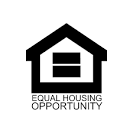 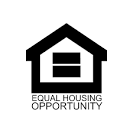 Housing & Homeless Services		Q:\Housing Services\Rental Assistance\Change Report Form ENG. SPN 6.221200 Carlsbad Village Drive  Carlsbad, CA 92008  442-339-2810 t  760-720-2037 f  www.carlsbadca.govAgencia de Vivienda de la Ciudad de CarlsbadReporte de Cambios*Porfavor complete solamente las seccione(s) que le correspondan a usted.*ADVERTENCIA: HACER DECLARACIONES FALSAS ES UN CRIMEN GRAVE BAJO LA LEY DEL ESTADO DE CALIFORNIA (SECCIONES LEGALES DE CODIGO: 115, 118, 487, 532) Y PUEDE RESULTAR EN CARGOS CRIMINALES INCLUYENDO PERJURIO, ROBO GRANDE, ARCHIVANDO DOCUMENTOS FALSOS CON UNA OFICINA PUBLICA Y  OBTENIENDO DINERO BAJO FALSAS PRETENCIONES! EN ADICION EL CODIGO DE ESTADOS UNIDOS BAJO EL TITULO 18; SECCION 1001 DETERMINA QUE  UNA PERSONA ES CULPABLE DE UN CRIMEN HACIENDO ASTUTA Y VOLUNTARIAMENTE DECLARACIONES  FALSAS A CUALQUIER DEPARTAMENTO O AGENCIA DE LOS ESTADOS UNIDOS.Yo/Nosotros certificamos que la informacion dada a la Agencia de Vivienda de Carlsbad en composicion de familia, ingresos  y ventajas familiars son verdaderas y completas.  Tambien entiendo que todo cambio en composicion de familia, ingresos y ventajas familiars tienen que ser reportados por escrito a la Agencia de Vivienda dentro de 15 dias de su ocurrenciaFirma del Jefe de Familia									Fecha	Firma del Miembro Adulto agregado a la Familia					                                    FechaFirma del Miembro Adulto agregado a la Familia						                    Fecha9DIRECTIONS:  1) Fill out form completely;                                  2) ATTACH DOCUMENT(S) OF CHANGE.(A)CASE INFORMATION: Write below the Head of Household’s Information.CASE INFORMATION: Write below the Head of Household’s Information.CASE INFORMATION: Write below the Head of Household’s Information.CASE INFORMATION: Write below the Head of Household’s Information.CASE INFORMATION: Write below the Head of Household’s Information.FIRST NAMEFIRST NAMEFIRST NAMELAST NAMELAST NAMEHOUSING SPECIALIST  Irma Cazarez                   Rebeca GuerreroSTREET ADDRESS                                                                                                           APT #STREET ADDRESS                                                                                                           APT #STREET ADDRESS                                                                                                           APT #STREET ADDRESS                                                                                                           APT #STREET ADDRESS                                                                                                           APT #CITY  CACITY  CAZIP CODEZIP CODE PHONE NUMBER           MESSAGE NUMBER            CELL NUMBER PHONE NUMBER           MESSAGE NUMBER            CELL NUMBER(B)INCOME CHANGES: There has been an  Increase  Decrease in monthly income for:(ATTACH PAY STUBS, AWARD LETTER(S), EMPLOYER LETTER(S), NOTICES, etc. for all income changes.)INCOME CHANGES: There has been an  Increase  Decrease in monthly income for:(ATTACH PAY STUBS, AWARD LETTER(S), EMPLOYER LETTER(S), NOTICES, etc. for all income changes.)INCOME CHANGES: There has been an  Increase  Decrease in monthly income for:(ATTACH PAY STUBS, AWARD LETTER(S), EMPLOYER LETTER(S), NOTICES, etc. for all income changes.)INCOME CHANGES: There has been an  Increase  Decrease in monthly income for:(ATTACH PAY STUBS, AWARD LETTER(S), EMPLOYER LETTER(S), NOTICES, etc. for all income changes.)INCOME CHANGES: There has been an  Increase  Decrease in monthly income for:(ATTACH PAY STUBS, AWARD LETTER(S), EMPLOYER LETTER(S), NOTICES, etc. for all income changes.)INCOME CHANGES: There has been an  Increase  Decrease in monthly income for:(ATTACH PAY STUBS, AWARD LETTER(S), EMPLOYER LETTER(S), NOTICES, etc. for all income changes.)INCOME CHANGES: There has been an  Increase  Decrease in monthly income for:(ATTACH PAY STUBS, AWARD LETTER(S), EMPLOYER LETTER(S), NOTICES, etc. for all income changes.)INCOME CHANGES: There has been an  Increase  Decrease in monthly income for:(ATTACH PAY STUBS, AWARD LETTER(S), EMPLOYER LETTER(S), NOTICES, etc. for all income changes.)INCOME CHANGES: There has been an  Increase  Decrease in monthly income for:(ATTACH PAY STUBS, AWARD LETTER(S), EMPLOYER LETTER(S), NOTICES, etc. for all income changes.)INCOME CHANGES: There has been an  Increase  Decrease in monthly income for:(ATTACH PAY STUBS, AWARD LETTER(S), EMPLOYER LETTER(S), NOTICES, etc. for all income changes.)INCOME CHANGES: There has been an  Increase  Decrease in monthly income for:(ATTACH PAY STUBS, AWARD LETTER(S), EMPLOYER LETTER(S), NOTICES, etc. for all income changes.)MEMBER NAME:                               ___________________________________________________ NEW AMOUNT: $ ___________________________  weekly    bi-weekly    monthlyMEMBER NAME:                               ___________________________________________________ NEW AMOUNT: $ ___________________________  weekly    bi-weekly    monthlyMEMBER NAME:                               ___________________________________________________ NEW AMOUNT: $ ___________________________  weekly    bi-weekly    monthlyMEMBER NAME:                               ___________________________________________________ NEW AMOUNT: $ ___________________________  weekly    bi-weekly    monthlyDATE CHANGEDDATE CHANGEDDATE CHANGEDEXPLANATION: EXPLANATION: EXPLANATION: EXPLANATION: EXPLANATION: MEMBER NAME:                               ___________________________________________________ NEW AMOUNT: $ ___________________________  weekly    bi-weekly    monthlyMEMBER NAME:                               ___________________________________________________ NEW AMOUNT: $ ___________________________  weekly    bi-weekly    monthlyMEMBER NAME:                               ___________________________________________________ NEW AMOUNT: $ ___________________________  weekly    bi-weekly    monthlyMEMBER NAME:                               ___________________________________________________ NEW AMOUNT: $ ___________________________  weekly    bi-weekly    monthlyDATE CHANGEDDATE CHANGEDDATE CHANGEDEXPLANATION:EXPLANATION:EXPLANATION:EXPLANATION:EXPLANATION:(C)(C)FAMILY CHANGES; ADDING MEMBER(S): List the person(s) you are requesting to ADD to the household.  Use an additional CHANGE REPORT FORM if adding more than two members. FAMILY CHANGES; ADDING MEMBER(S): List the person(s) you are requesting to ADD to the household.  Use an additional CHANGE REPORT FORM if adding more than two members. FAMILY CHANGES; ADDING MEMBER(S): List the person(s) you are requesting to ADD to the household.  Use an additional CHANGE REPORT FORM if adding more than two members. FAMILY CHANGES; ADDING MEMBER(S): List the person(s) you are requesting to ADD to the household.  Use an additional CHANGE REPORT FORM if adding more than two members. FAMILY CHANGES; ADDING MEMBER(S): List the person(s) you are requesting to ADD to the household.  Use an additional CHANGE REPORT FORM if adding more than two members. FAMILY CHANGES; ADDING MEMBER(S): List the person(s) you are requesting to ADD to the household.  Use an additional CHANGE REPORT FORM if adding more than two members. FAMILY CHANGES; ADDING MEMBER(S): List the person(s) you are requesting to ADD to the household.  Use an additional CHANGE REPORT FORM if adding more than two members. FAMILY CHANGES; ADDING MEMBER(S): List the person(s) you are requesting to ADD to the household.  Use an additional CHANGE REPORT FORM if adding more than two members. FAMILY CHANGES; ADDING MEMBER(S): List the person(s) you are requesting to ADD to the household.  Use an additional CHANGE REPORT FORM if adding more than two members. FAMILY CHANGES; ADDING MEMBER(S): List the person(s) you are requesting to ADD to the household.  Use an additional CHANGE REPORT FORM if adding more than two members. ADDPERSON:ADDPERSON:LAST NAME                                   FIRST NAMELAST NAME                                   FIRST NAMELAST NAME                                   FIRST NAMELAST NAME                                   FIRST NAMEBIRTHDATEBIRTHDATESOCIAL SEC. #SOCIAL SEC. #REASON FOR ADDINGINCOME1) Has this person ever been arrested for drug related activity or violent criminal activity?  Yes  No    If Yes, please explain:_________________________________________________________________________________________2) Is this person subject to a lifetime sex offender registration?  Yes  No1) Has this person ever been arrested for drug related activity or violent criminal activity?  Yes  No    If Yes, please explain:_________________________________________________________________________________________2) Is this person subject to a lifetime sex offender registration?  Yes  No1) Has this person ever been arrested for drug related activity or violent criminal activity?  Yes  No    If Yes, please explain:_________________________________________________________________________________________2) Is this person subject to a lifetime sex offender registration?  Yes  No1) Has this person ever been arrested for drug related activity or violent criminal activity?  Yes  No    If Yes, please explain:_________________________________________________________________________________________2) Is this person subject to a lifetime sex offender registration?  Yes  No1) Has this person ever been arrested for drug related activity or violent criminal activity?  Yes  No    If Yes, please explain:_________________________________________________________________________________________2) Is this person subject to a lifetime sex offender registration?  Yes  No1) Has this person ever been arrested for drug related activity or violent criminal activity?  Yes  No    If Yes, please explain:_________________________________________________________________________________________2) Is this person subject to a lifetime sex offender registration?  Yes  No1) Has this person ever been arrested for drug related activity or violent criminal activity?  Yes  No    If Yes, please explain:_________________________________________________________________________________________2) Is this person subject to a lifetime sex offender registration?  Yes  No1) Has this person ever been arrested for drug related activity or violent criminal activity?  Yes  No    If Yes, please explain:_________________________________________________________________________________________2) Is this person subject to a lifetime sex offender registration?  Yes  No1) Has this person ever been arrested for drug related activity or violent criminal activity?  Yes  No    If Yes, please explain:_________________________________________________________________________________________2) Is this person subject to a lifetime sex offender registration?  Yes  No1) Has this person ever been arrested for drug related activity or violent criminal activity?  Yes  No    If Yes, please explain:_________________________________________________________________________________________2) Is this person subject to a lifetime sex offender registration?  Yes  No1) Has this person ever been arrested for drug related activity or violent criminal activity?  Yes  No    If Yes, please explain:_________________________________________________________________________________________2) Is this person subject to a lifetime sex offender registration?  Yes  No1) Has this person ever been arrested for drug related activity or violent criminal activity?  Yes  No    If Yes, please explain:_________________________________________________________________________________________2) Is this person subject to a lifetime sex offender registration?  Yes  NoADD PERSON:ADD PERSON:LAST NAME                                   FIRST NAMELAST NAME                                   FIRST NAMELAST NAME                                   FIRST NAMELAST NAME                                   FIRST NAMEBIRTH DATEBIRTH DATESOCIAL SEC.  #SOCIAL SEC.  #REASON FOR ADDINGINCOME1) Has this person ever been arrested for drug related activity or violent criminal activity?  Yes  No    If Yes, please explain:_________________________________________________________________________________________2) Is this person subject to a lifetime sex offender registration?  Yes  No1) Has this person ever been arrested for drug related activity or violent criminal activity?  Yes  No    If Yes, please explain:_________________________________________________________________________________________2) Is this person subject to a lifetime sex offender registration?  Yes  No1) Has this person ever been arrested for drug related activity or violent criminal activity?  Yes  No    If Yes, please explain:_________________________________________________________________________________________2) Is this person subject to a lifetime sex offender registration?  Yes  No1) Has this person ever been arrested for drug related activity or violent criminal activity?  Yes  No    If Yes, please explain:_________________________________________________________________________________________2) Is this person subject to a lifetime sex offender registration?  Yes  No1) Has this person ever been arrested for drug related activity or violent criminal activity?  Yes  No    If Yes, please explain:_________________________________________________________________________________________2) Is this person subject to a lifetime sex offender registration?  Yes  No1) Has this person ever been arrested for drug related activity or violent criminal activity?  Yes  No    If Yes, please explain:_________________________________________________________________________________________2) Is this person subject to a lifetime sex offender registration?  Yes  No1) Has this person ever been arrested for drug related activity or violent criminal activity?  Yes  No    If Yes, please explain:_________________________________________________________________________________________2) Is this person subject to a lifetime sex offender registration?  Yes  No1) Has this person ever been arrested for drug related activity or violent criminal activity?  Yes  No    If Yes, please explain:_________________________________________________________________________________________2) Is this person subject to a lifetime sex offender registration?  Yes  No1) Has this person ever been arrested for drug related activity or violent criminal activity?  Yes  No    If Yes, please explain:_________________________________________________________________________________________2) Is this person subject to a lifetime sex offender registration?  Yes  No1) Has this person ever been arrested for drug related activity or violent criminal activity?  Yes  No    If Yes, please explain:_________________________________________________________________________________________2) Is this person subject to a lifetime sex offender registration?  Yes  No1) Has this person ever been arrested for drug related activity or violent criminal activity?  Yes  No    If Yes, please explain:_________________________________________________________________________________________2) Is this person subject to a lifetime sex offender registration?  Yes  No1) Has this person ever been arrested for drug related activity or violent criminal activity?  Yes  No    If Yes, please explain:_________________________________________________________________________________________2) Is this person subject to a lifetime sex offender registration?  Yes  NoPlease be advised if you are requesting to add a member(s):  1) You must have the Housing Agency and Owner’s approval before the person moves into the household; 2) Please be advised that you will need to supply copies of picture I.D., birth certificate, Soc. Sec. card, and proof of income for each member being added at the time of your office appointment with your Housing Specialist; 3) Persons being added that are 18 years of age and older must sign this CHANGE REPORT FORM below.Please be advised if you are requesting to add a member(s):  1) You must have the Housing Agency and Owner’s approval before the person moves into the household; 2) Please be advised that you will need to supply copies of picture I.D., birth certificate, Soc. Sec. card, and proof of income for each member being added at the time of your office appointment with your Housing Specialist; 3) Persons being added that are 18 years of age and older must sign this CHANGE REPORT FORM below.Please be advised if you are requesting to add a member(s):  1) You must have the Housing Agency and Owner’s approval before the person moves into the household; 2) Please be advised that you will need to supply copies of picture I.D., birth certificate, Soc. Sec. card, and proof of income for each member being added at the time of your office appointment with your Housing Specialist; 3) Persons being added that are 18 years of age and older must sign this CHANGE REPORT FORM below.Please be advised if you are requesting to add a member(s):  1) You must have the Housing Agency and Owner’s approval before the person moves into the household; 2) Please be advised that you will need to supply copies of picture I.D., birth certificate, Soc. Sec. card, and proof of income for each member being added at the time of your office appointment with your Housing Specialist; 3) Persons being added that are 18 years of age and older must sign this CHANGE REPORT FORM below.Please be advised if you are requesting to add a member(s):  1) You must have the Housing Agency and Owner’s approval before the person moves into the household; 2) Please be advised that you will need to supply copies of picture I.D., birth certificate, Soc. Sec. card, and proof of income for each member being added at the time of your office appointment with your Housing Specialist; 3) Persons being added that are 18 years of age and older must sign this CHANGE REPORT FORM below.Please be advised if you are requesting to add a member(s):  1) You must have the Housing Agency and Owner’s approval before the person moves into the household; 2) Please be advised that you will need to supply copies of picture I.D., birth certificate, Soc. Sec. card, and proof of income for each member being added at the time of your office appointment with your Housing Specialist; 3) Persons being added that are 18 years of age and older must sign this CHANGE REPORT FORM below.Please be advised if you are requesting to add a member(s):  1) You must have the Housing Agency and Owner’s approval before the person moves into the household; 2) Please be advised that you will need to supply copies of picture I.D., birth certificate, Soc. Sec. card, and proof of income for each member being added at the time of your office appointment with your Housing Specialist; 3) Persons being added that are 18 years of age and older must sign this CHANGE REPORT FORM below.Please be advised if you are requesting to add a member(s):  1) You must have the Housing Agency and Owner’s approval before the person moves into the household; 2) Please be advised that you will need to supply copies of picture I.D., birth certificate, Soc. Sec. card, and proof of income for each member being added at the time of your office appointment with your Housing Specialist; 3) Persons being added that are 18 years of age and older must sign this CHANGE REPORT FORM below.Please be advised if you are requesting to add a member(s):  1) You must have the Housing Agency and Owner’s approval before the person moves into the household; 2) Please be advised that you will need to supply copies of picture I.D., birth certificate, Soc. Sec. card, and proof of income for each member being added at the time of your office appointment with your Housing Specialist; 3) Persons being added that are 18 years of age and older must sign this CHANGE REPORT FORM below.Please be advised if you are requesting to add a member(s):  1) You must have the Housing Agency and Owner’s approval before the person moves into the household; 2) Please be advised that you will need to supply copies of picture I.D., birth certificate, Soc. Sec. card, and proof of income for each member being added at the time of your office appointment with your Housing Specialist; 3) Persons being added that are 18 years of age and older must sign this CHANGE REPORT FORM below.Please be advised if you are requesting to add a member(s):  1) You must have the Housing Agency and Owner’s approval before the person moves into the household; 2) Please be advised that you will need to supply copies of picture I.D., birth certificate, Soc. Sec. card, and proof of income for each member being added at the time of your office appointment with your Housing Specialist; 3) Persons being added that are 18 years of age and older must sign this CHANGE REPORT FORM below.Please be advised if you are requesting to add a member(s):  1) You must have the Housing Agency and Owner’s approval before the person moves into the household; 2) Please be advised that you will need to supply copies of picture I.D., birth certificate, Soc. Sec. card, and proof of income for each member being added at the time of your office appointment with your Housing Specialist; 3) Persons being added that are 18 years of age and older must sign this CHANGE REPORT FORM below.(D)(D)FAMILY CHANGES; REMOVING MEMBER(S): List the member(s) you are requesting to be REMOVED from the household.  Use an additional CHANGE REPORT FORM if removing more than two members.FAMILY CHANGES; REMOVING MEMBER(S): List the member(s) you are requesting to be REMOVED from the household.  Use an additional CHANGE REPORT FORM if removing more than two members.FAMILY CHANGES; REMOVING MEMBER(S): List the member(s) you are requesting to be REMOVED from the household.  Use an additional CHANGE REPORT FORM if removing more than two members.FAMILY CHANGES; REMOVING MEMBER(S): List the member(s) you are requesting to be REMOVED from the household.  Use an additional CHANGE REPORT FORM if removing more than two members.FAMILY CHANGES; REMOVING MEMBER(S): List the member(s) you are requesting to be REMOVED from the household.  Use an additional CHANGE REPORT FORM if removing more than two members.FAMILY CHANGES; REMOVING MEMBER(S): List the member(s) you are requesting to be REMOVED from the household.  Use an additional CHANGE REPORT FORM if removing more than two members.FAMILY CHANGES; REMOVING MEMBER(S): List the member(s) you are requesting to be REMOVED from the household.  Use an additional CHANGE REPORT FORM if removing more than two members.FAMILY CHANGES; REMOVING MEMBER(S): List the member(s) you are requesting to be REMOVED from the household.  Use an additional CHANGE REPORT FORM if removing more than two members.FAMILY CHANGES; REMOVING MEMBER(S): List the member(s) you are requesting to be REMOVED from the household.  Use an additional CHANGE REPORT FORM if removing more than two members.FAMILY CHANGES; REMOVING MEMBER(S): List the member(s) you are requesting to be REMOVED from the household.  Use an additional CHANGE REPORT FORM if removing more than two members.REMOVEMEMBER:REMOVEMEMBER:LAST NAME                                   FIRST NAMELAST NAME                                   FIRST NAMELAST NAME                                   FIRST NAMEMOVE OUT DATEMOVE OUT DATEMOVE OUT DATEMOVE OUT DATEREASON FOR LEAVING HOUSEHOLD:REASON FOR LEAVING HOUSEHOLD:REASON FOR LEAVING HOUSEHOLD:Please be advised if you are requesting to remove a member(s): Documentation of the member’s new residence MUST be established before this member and this member’s income will be removed from the household.  (Preferred documentation is a rental or lease agreement at the new residence or utility bill in the member’s name for the new residence)Please be advised if you are requesting to remove a member(s): Documentation of the member’s new residence MUST be established before this member and this member’s income will be removed from the household.  (Preferred documentation is a rental or lease agreement at the new residence or utility bill in the member’s name for the new residence)Please be advised if you are requesting to remove a member(s): Documentation of the member’s new residence MUST be established before this member and this member’s income will be removed from the household.  (Preferred documentation is a rental or lease agreement at the new residence or utility bill in the member’s name for the new residence)Please be advised if you are requesting to remove a member(s): Documentation of the member’s new residence MUST be established before this member and this member’s income will be removed from the household.  (Preferred documentation is a rental or lease agreement at the new residence or utility bill in the member’s name for the new residence)Please be advised if you are requesting to remove a member(s): Documentation of the member’s new residence MUST be established before this member and this member’s income will be removed from the household.  (Preferred documentation is a rental or lease agreement at the new residence or utility bill in the member’s name for the new residence)Please be advised if you are requesting to remove a member(s): Documentation of the member’s new residence MUST be established before this member and this member’s income will be removed from the household.  (Preferred documentation is a rental or lease agreement at the new residence or utility bill in the member’s name for the new residence)Please be advised if you are requesting to remove a member(s): Documentation of the member’s new residence MUST be established before this member and this member’s income will be removed from the household.  (Preferred documentation is a rental or lease agreement at the new residence or utility bill in the member’s name for the new residence)Please be advised if you are requesting to remove a member(s): Documentation of the member’s new residence MUST be established before this member and this member’s income will be removed from the household.  (Preferred documentation is a rental or lease agreement at the new residence or utility bill in the member’s name for the new residence)Please be advised if you are requesting to remove a member(s): Documentation of the member’s new residence MUST be established before this member and this member’s income will be removed from the household.  (Preferred documentation is a rental or lease agreement at the new residence or utility bill in the member’s name for the new residence)Please be advised if you are requesting to remove a member(s): Documentation of the member’s new residence MUST be established before this member and this member’s income will be removed from the household.  (Preferred documentation is a rental or lease agreement at the new residence or utility bill in the member’s name for the new residence)Please be advised if you are requesting to remove a member(s): Documentation of the member’s new residence MUST be established before this member and this member’s income will be removed from the household.  (Preferred documentation is a rental or lease agreement at the new residence or utility bill in the member’s name for the new residence)Please be advised if you are requesting to remove a member(s): Documentation of the member’s new residence MUST be established before this member and this member’s income will be removed from the household.  (Preferred documentation is a rental or lease agreement at the new residence or utility bill in the member’s name for the new residence)(E)(E)(E)OTHER INFORMATION YOU WISH TO PROVIDE:OTHER INFORMATION YOU WISH TO PROVIDE:OTHER INFORMATION YOU WISH TO PROVIDE:OTHER INFORMATION YOU WISH TO PROVIDE:OTHER INFORMATION YOU WISH TO PROVIDE:OTHER INFORMATION YOU WISH TO PROVIDE:OTHER INFORMATION YOU WISH TO PROVIDE:OTHER INFORMATION YOU WISH TO PROVIDE:OTHER INFORMATION YOU WISH TO PROVIDE:Direcciones:  1) Llene esta forma;                           2) INCLUYA LA DOCUMENTACION NECESARIA PARA REPORTAR EL CAMBIO.(A)INFORMACION: Escriba la informacion del jefe de familia.INFORMACION: Escriba la informacion del jefe de familia.INFORMACION: Escriba la informacion del jefe de familia.INFORMACION: Escriba la informacion del jefe de familia.INFORMACION: Escriba la informacion del jefe de familia.Nombre del applicanteNombre del applicanteNombre del applicanteApellidoApellidoCircule a su trabajadora  Irma Cazarez                   Rebeca GuerreroCalle                                                                                                                                           Apt #Calle                                                                                                                                           Apt #Calle                                                                                                                                           Apt #Calle                                                                                                                                           Apt #Calle                                                                                                                                           Apt #CiudadCiudadCodigo PostalCodigo Postal Telefono Numero           Numero de Mensaje                   Cellular Numero Telefono Numero           Numero de Mensaje                   Cellular Numero(B)Cambio de Ingresos:  Ha abido       Aumento        Disminuyo el ingreso mensual por: (TIENE QUE INCLUIR LOS TALONES DE CHEQUES O CULQUIER DOCUMENTACION QUE REGISTRE EL CAMBIO.)Cambio de Ingresos:  Ha abido       Aumento        Disminuyo el ingreso mensual por: (TIENE QUE INCLUIR LOS TALONES DE CHEQUES O CULQUIER DOCUMENTACION QUE REGISTRE EL CAMBIO.)Cambio de Ingresos:  Ha abido       Aumento        Disminuyo el ingreso mensual por: (TIENE QUE INCLUIR LOS TALONES DE CHEQUES O CULQUIER DOCUMENTACION QUE REGISTRE EL CAMBIO.)Cambio de Ingresos:  Ha abido       Aumento        Disminuyo el ingreso mensual por: (TIENE QUE INCLUIR LOS TALONES DE CHEQUES O CULQUIER DOCUMENTACION QUE REGISTRE EL CAMBIO.)Cambio de Ingresos:  Ha abido       Aumento        Disminuyo el ingreso mensual por: (TIENE QUE INCLUIR LOS TALONES DE CHEQUES O CULQUIER DOCUMENTACION QUE REGISTRE EL CAMBIO.)Cambio de Ingresos:  Ha abido       Aumento        Disminuyo el ingreso mensual por: (TIENE QUE INCLUIR LOS TALONES DE CHEQUES O CULQUIER DOCUMENTACION QUE REGISTRE EL CAMBIO.)Cambio de Ingresos:  Ha abido       Aumento        Disminuyo el ingreso mensual por: (TIENE QUE INCLUIR LOS TALONES DE CHEQUES O CULQUIER DOCUMENTACION QUE REGISTRE EL CAMBIO.)Cambio de Ingresos:  Ha abido       Aumento        Disminuyo el ingreso mensual por: (TIENE QUE INCLUIR LOS TALONES DE CHEQUES O CULQUIER DOCUMENTACION QUE REGISTRE EL CAMBIO.)Cambio de Ingresos:  Ha abido       Aumento        Disminuyo el ingreso mensual por: (TIENE QUE INCLUIR LOS TALONES DE CHEQUES O CULQUIER DOCUMENTACION QUE REGISTRE EL CAMBIO.)Nombre:_____________________________________________________________NUEVA CANTIDAD$ _______________________________________________ semanal    quincenal    mensualNombre:_____________________________________________________________NUEVA CANTIDAD$ _______________________________________________ semanal    quincenal    mensualFECHA DEL CAMBIOFECHA DEL CAMBIOFECHA DEL CAMBIOEXPLICACION:EXPLICACION:EXPLICACION:EXPLICACION:EXPLICACION:Nombre: _____________________________________________________________NUEVA CANTIDAD$ _______________________________________________ semanal    quincenal    mensualNombre: _____________________________________________________________NUEVA CANTIDAD$ _______________________________________________ semanal    quincenal    mensualFECHA DEL CAMBIOFECHA DEL CAMBIOFECHA DEL CAMBIOEXPLICACION:EXPLICACION:EXPLICACION:EXPLICACION:EXPLICACION:(C)Cambios de familia: AUMENTO DE MIEMBRO (S): Liste la persona (s) que usted solicita AGREGAR en su familia. Use una forma adicional de REPORTE DE CAMBIO si agrega mas de dos miembros.  Cambios de familia: AUMENTO DE MIEMBRO (S): Liste la persona (s) que usted solicita AGREGAR en su familia. Use una forma adicional de REPORTE DE CAMBIO si agrega mas de dos miembros.  Cambios de familia: AUMENTO DE MIEMBRO (S): Liste la persona (s) que usted solicita AGREGAR en su familia. Use una forma adicional de REPORTE DE CAMBIO si agrega mas de dos miembros.  Cambios de familia: AUMENTO DE MIEMBRO (S): Liste la persona (s) que usted solicita AGREGAR en su familia. Use una forma adicional de REPORTE DE CAMBIO si agrega mas de dos miembros.  Cambios de familia: AUMENTO DE MIEMBRO (S): Liste la persona (s) que usted solicita AGREGAR en su familia. Use una forma adicional de REPORTE DE CAMBIO si agrega mas de dos miembros.  Cambios de familia: AUMENTO DE MIEMBRO (S): Liste la persona (s) que usted solicita AGREGAR en su familia. Use una forma adicional de REPORTE DE CAMBIO si agrega mas de dos miembros.  Cambios de familia: AUMENTO DE MIEMBRO (S): Liste la persona (s) que usted solicita AGREGAR en su familia. Use una forma adicional de REPORTE DE CAMBIO si agrega mas de dos miembros.  Cambios de familia: AUMENTO DE MIEMBRO (S): Liste la persona (s) que usted solicita AGREGAR en su familia. Use una forma adicional de REPORTE DE CAMBIO si agrega mas de dos miembros.  Cambios de familia: AUMENTO DE MIEMBRO (S): Liste la persona (s) que usted solicita AGREGAR en su familia. Use una forma adicional de REPORTE DE CAMBIO si agrega mas de dos miembros.  INCLUYA PERSONA:APELLIDO                                   NOMBREAPELLIDO                                   NOMBREFECHA DE NACIMIENTOFECHA DE NACIMIENTOFECHA DE NACIMIENTOFECHA DE NACIMIENTOSEGURO SOCIALRAZON    AGREGARINGRESOS1)Ha sido esta persona alguna vez detenido por actividad de drogas o criminal violencia:                       Si  No     Si es Si, por favor explique:________________________________________________________________________________________________________________________________________2) Es esta persona sujeta a una registración por vida de delincuente sexual:                                             Si  No      1)Ha sido esta persona alguna vez detenido por actividad de drogas o criminal violencia:                       Si  No     Si es Si, por favor explique:________________________________________________________________________________________________________________________________________2) Es esta persona sujeta a una registración por vida de delincuente sexual:                                             Si  No      1)Ha sido esta persona alguna vez detenido por actividad de drogas o criminal violencia:                       Si  No     Si es Si, por favor explique:________________________________________________________________________________________________________________________________________2) Es esta persona sujeta a una registración por vida de delincuente sexual:                                             Si  No      1)Ha sido esta persona alguna vez detenido por actividad de drogas o criminal violencia:                       Si  No     Si es Si, por favor explique:________________________________________________________________________________________________________________________________________2) Es esta persona sujeta a una registración por vida de delincuente sexual:                                             Si  No      1)Ha sido esta persona alguna vez detenido por actividad de drogas o criminal violencia:                       Si  No     Si es Si, por favor explique:________________________________________________________________________________________________________________________________________2) Es esta persona sujeta a una registración por vida de delincuente sexual:                                             Si  No      1)Ha sido esta persona alguna vez detenido por actividad de drogas o criminal violencia:                       Si  No     Si es Si, por favor explique:________________________________________________________________________________________________________________________________________2) Es esta persona sujeta a una registración por vida de delincuente sexual:                                             Si  No      1)Ha sido esta persona alguna vez detenido por actividad de drogas o criminal violencia:                       Si  No     Si es Si, por favor explique:________________________________________________________________________________________________________________________________________2) Es esta persona sujeta a una registración por vida de delincuente sexual:                                             Si  No      1)Ha sido esta persona alguna vez detenido por actividad de drogas o criminal violencia:                       Si  No     Si es Si, por favor explique:________________________________________________________________________________________________________________________________________2) Es esta persona sujeta a una registración por vida de delincuente sexual:                                             Si  No      1)Ha sido esta persona alguna vez detenido por actividad de drogas o criminal violencia:                       Si  No     Si es Si, por favor explique:________________________________________________________________________________________________________________________________________2) Es esta persona sujeta a una registración por vida de delincuente sexual:                                             Si  No      1)Ha sido esta persona alguna vez detenido por actividad de drogas o criminal violencia:                       Si  No     Si es Si, por favor explique:________________________________________________________________________________________________________________________________________2) Es esta persona sujeta a una registración por vida de delincuente sexual:                                             Si  No      INCLUYA PERSONA:APELLIDO                                   NOMBREAPELLIDO                                   NOMBREFECH A DE NACIMIENTOFECH A DE NACIMIENTOFECH A DE NACIMIENTOFECH A DE NACIMIENTOSEGURO SOCIALRAZON    AGREGARINGRESOS1) Ha sido esta persona alguna vez detenido por actividad de drogas o criminal violencia:                       Si  No     Si es Si, por favor explique:________________________________________________________________________________________________________________________________________2) Es esta persona sujeta a una registración por vida de delincuente sexual:                                               Si  No1) Ha sido esta persona alguna vez detenido por actividad de drogas o criminal violencia:                       Si  No     Si es Si, por favor explique:________________________________________________________________________________________________________________________________________2) Es esta persona sujeta a una registración por vida de delincuente sexual:                                               Si  No1) Ha sido esta persona alguna vez detenido por actividad de drogas o criminal violencia:                       Si  No     Si es Si, por favor explique:________________________________________________________________________________________________________________________________________2) Es esta persona sujeta a una registración por vida de delincuente sexual:                                               Si  No1) Ha sido esta persona alguna vez detenido por actividad de drogas o criminal violencia:                       Si  No     Si es Si, por favor explique:________________________________________________________________________________________________________________________________________2) Es esta persona sujeta a una registración por vida de delincuente sexual:                                               Si  No1) Ha sido esta persona alguna vez detenido por actividad de drogas o criminal violencia:                       Si  No     Si es Si, por favor explique:________________________________________________________________________________________________________________________________________2) Es esta persona sujeta a una registración por vida de delincuente sexual:                                               Si  No1) Ha sido esta persona alguna vez detenido por actividad de drogas o criminal violencia:                       Si  No     Si es Si, por favor explique:________________________________________________________________________________________________________________________________________2) Es esta persona sujeta a una registración por vida de delincuente sexual:                                               Si  No1) Ha sido esta persona alguna vez detenido por actividad de drogas o criminal violencia:                       Si  No     Si es Si, por favor explique:________________________________________________________________________________________________________________________________________2) Es esta persona sujeta a una registración por vida de delincuente sexual:                                               Si  No1) Ha sido esta persona alguna vez detenido por actividad de drogas o criminal violencia:                       Si  No     Si es Si, por favor explique:________________________________________________________________________________________________________________________________________2) Es esta persona sujeta a una registración por vida de delincuente sexual:                                               Si  No1) Ha sido esta persona alguna vez detenido por actividad de drogas o criminal violencia:                       Si  No     Si es Si, por favor explique:________________________________________________________________________________________________________________________________________2) Es esta persona sujeta a una registración por vida de delincuente sexual:                                               Si  No1) Ha sido esta persona alguna vez detenido por actividad de drogas o criminal violencia:                       Si  No     Si es Si, por favor explique:________________________________________________________________________________________________________________________________________2) Es esta persona sujeta a una registración por vida de delincuente sexual:                                               Si  NoSi usted necesita incluir una persona: 1) Usted debera tener autorizacion de nuestra agencia y del dueno de su unidad;  2) Por favor es aconsejado que usted necesitara presenter una foto de identificacion, partida de nacimiento, tarjeta de Servico Social y prueba de ingresos por cada miembro para ser agregados al momento de su cita con la Especialista de Vivienda. 3) Personas que han sido agregadas seran 18 anos o mayores y deben firmar abajo la    CAMBIO.Si usted necesita incluir una persona: 1) Usted debera tener autorizacion de nuestra agencia y del dueno de su unidad;  2) Por favor es aconsejado que usted necesitara presenter una foto de identificacion, partida de nacimiento, tarjeta de Servico Social y prueba de ingresos por cada miembro para ser agregados al momento de su cita con la Especialista de Vivienda. 3) Personas que han sido agregadas seran 18 anos o mayores y deben firmar abajo la    CAMBIO.Si usted necesita incluir una persona: 1) Usted debera tener autorizacion de nuestra agencia y del dueno de su unidad;  2) Por favor es aconsejado que usted necesitara presenter una foto de identificacion, partida de nacimiento, tarjeta de Servico Social y prueba de ingresos por cada miembro para ser agregados al momento de su cita con la Especialista de Vivienda. 3) Personas que han sido agregadas seran 18 anos o mayores y deben firmar abajo la    CAMBIO.Si usted necesita incluir una persona: 1) Usted debera tener autorizacion de nuestra agencia y del dueno de su unidad;  2) Por favor es aconsejado que usted necesitara presenter una foto de identificacion, partida de nacimiento, tarjeta de Servico Social y prueba de ingresos por cada miembro para ser agregados al momento de su cita con la Especialista de Vivienda. 3) Personas que han sido agregadas seran 18 anos o mayores y deben firmar abajo la    CAMBIO.Si usted necesita incluir una persona: 1) Usted debera tener autorizacion de nuestra agencia y del dueno de su unidad;  2) Por favor es aconsejado que usted necesitara presenter una foto de identificacion, partida de nacimiento, tarjeta de Servico Social y prueba de ingresos por cada miembro para ser agregados al momento de su cita con la Especialista de Vivienda. 3) Personas que han sido agregadas seran 18 anos o mayores y deben firmar abajo la    CAMBIO.Si usted necesita incluir una persona: 1) Usted debera tener autorizacion de nuestra agencia y del dueno de su unidad;  2) Por favor es aconsejado que usted necesitara presenter una foto de identificacion, partida de nacimiento, tarjeta de Servico Social y prueba de ingresos por cada miembro para ser agregados al momento de su cita con la Especialista de Vivienda. 3) Personas que han sido agregadas seran 18 anos o mayores y deben firmar abajo la    CAMBIO.Si usted necesita incluir una persona: 1) Usted debera tener autorizacion de nuestra agencia y del dueno de su unidad;  2) Por favor es aconsejado que usted necesitara presenter una foto de identificacion, partida de nacimiento, tarjeta de Servico Social y prueba de ingresos por cada miembro para ser agregados al momento de su cita con la Especialista de Vivienda. 3) Personas que han sido agregadas seran 18 anos o mayores y deben firmar abajo la    CAMBIO.Si usted necesita incluir una persona: 1) Usted debera tener autorizacion de nuestra agencia y del dueno de su unidad;  2) Por favor es aconsejado que usted necesitara presenter una foto de identificacion, partida de nacimiento, tarjeta de Servico Social y prueba de ingresos por cada miembro para ser agregados al momento de su cita con la Especialista de Vivienda. 3) Personas que han sido agregadas seran 18 anos o mayores y deben firmar abajo la    CAMBIO.Si usted necesita incluir una persona: 1) Usted debera tener autorizacion de nuestra agencia y del dueno de su unidad;  2) Por favor es aconsejado que usted necesitara presenter una foto de identificacion, partida de nacimiento, tarjeta de Servico Social y prueba de ingresos por cada miembro para ser agregados al momento de su cita con la Especialista de Vivienda. 3) Personas que han sido agregadas seran 18 anos o mayores y deben firmar abajo la    CAMBIO.Si usted necesita incluir una persona: 1) Usted debera tener autorizacion de nuestra agencia y del dueno de su unidad;  2) Por favor es aconsejado que usted necesitara presenter una foto de identificacion, partida de nacimiento, tarjeta de Servico Social y prueba de ingresos por cada miembro para ser agregados al momento de su cita con la Especialista de Vivienda. 3) Personas que han sido agregadas seran 18 anos o mayores y deben firmar abajo la    CAMBIO.(D) FAMILIA: QUITANDO MIEMBRO (S): Liste la persona (s) que usted solicita REMOVER de su familia. Use una  forma adicional de REPORTE DE CAMBIO si remueve  mas de un miembro. FAMILIA: QUITANDO MIEMBRO (S): Liste la persona (s) que usted solicita REMOVER de su familia. Use una  forma adicional de REPORTE DE CAMBIO si remueve  mas de un miembro. FAMILIA: QUITANDO MIEMBRO (S): Liste la persona (s) que usted solicita REMOVER de su familia. Use una  forma adicional de REPORTE DE CAMBIO si remueve  mas de un miembro. FAMILIA: QUITANDO MIEMBRO (S): Liste la persona (s) que usted solicita REMOVER de su familia. Use una  forma adicional de REPORTE DE CAMBIO si remueve  mas de un miembro. FAMILIA: QUITANDO MIEMBRO (S): Liste la persona (s) que usted solicita REMOVER de su familia. Use una  forma adicional de REPORTE DE CAMBIO si remueve  mas de un miembro. FAMILIA: QUITANDO MIEMBRO (S): Liste la persona (s) que usted solicita REMOVER de su familia. Use una  forma adicional de REPORTE DE CAMBIO si remueve  mas de un miembro. FAMILIA: QUITANDO MIEMBRO (S): Liste la persona (s) que usted solicita REMOVER de su familia. Use una  forma adicional de REPORTE DE CAMBIO si remueve  mas de un miembro. FAMILIA: QUITANDO MIEMBRO (S): Liste la persona (s) que usted solicita REMOVER de su familia. Use una  forma adicional de REPORTE DE CAMBIO si remueve  mas de un miembro. FAMILIA: QUITANDO MIEMBRO (S): Liste la persona (s) que usted solicita REMOVER de su familia. Use una  forma adicional de REPORTE DE CAMBIO si remueve  mas de un miembro.REMUEVAPERSONA:APELLIDO                                      NOMBREAPELLIDO                                      NOMBREAPELLIDO                                      NOMBREREMOVIDO     FECHAREMOVIDO     FECHARAZON DE SER REMOVIDO DE LA FAMILIARAZON DE SER REMOVIDO DE LA FAMILIARAZON DE SER REMOVIDO DE LA FAMILIARAZON DE SER REMOVIDO DE LA FAMILIAPor favor is aconsejado si usted solicita remover un miembro (s): Documentacion de la residencia nueva  miembro DEBE ser establecido antes que este miembro y sus ingresos sean removidos de la familia. (Documentacion preferida es un acuerdo de renta o contrato de arrendamiento de la nueva residencia o recibo de utilidad en el nombre  miembro para la nueva residencia.Por favor is aconsejado si usted solicita remover un miembro (s): Documentacion de la residencia nueva  miembro DEBE ser establecido antes que este miembro y sus ingresos sean removidos de la familia. (Documentacion preferida es un acuerdo de renta o contrato de arrendamiento de la nueva residencia o recibo de utilidad en el nombre  miembro para la nueva residencia.Por favor is aconsejado si usted solicita remover un miembro (s): Documentacion de la residencia nueva  miembro DEBE ser establecido antes que este miembro y sus ingresos sean removidos de la familia. (Documentacion preferida es un acuerdo de renta o contrato de arrendamiento de la nueva residencia o recibo de utilidad en el nombre  miembro para la nueva residencia.Por favor is aconsejado si usted solicita remover un miembro (s): Documentacion de la residencia nueva  miembro DEBE ser establecido antes que este miembro y sus ingresos sean removidos de la familia. (Documentacion preferida es un acuerdo de renta o contrato de arrendamiento de la nueva residencia o recibo de utilidad en el nombre  miembro para la nueva residencia.Por favor is aconsejado si usted solicita remover un miembro (s): Documentacion de la residencia nueva  miembro DEBE ser establecido antes que este miembro y sus ingresos sean removidos de la familia. (Documentacion preferida es un acuerdo de renta o contrato de arrendamiento de la nueva residencia o recibo de utilidad en el nombre  miembro para la nueva residencia.Por favor is aconsejado si usted solicita remover un miembro (s): Documentacion de la residencia nueva  miembro DEBE ser establecido antes que este miembro y sus ingresos sean removidos de la familia. (Documentacion preferida es un acuerdo de renta o contrato de arrendamiento de la nueva residencia o recibo de utilidad en el nombre  miembro para la nueva residencia.Por favor is aconsejado si usted solicita remover un miembro (s): Documentacion de la residencia nueva  miembro DEBE ser establecido antes que este miembro y sus ingresos sean removidos de la familia. (Documentacion preferida es un acuerdo de renta o contrato de arrendamiento de la nueva residencia o recibo de utilidad en el nombre  miembro para la nueva residencia.Por favor is aconsejado si usted solicita remover un miembro (s): Documentacion de la residencia nueva  miembro DEBE ser establecido antes que este miembro y sus ingresos sean removidos de la familia. (Documentacion preferida es un acuerdo de renta o contrato de arrendamiento de la nueva residencia o recibo de utilidad en el nombre  miembro para la nueva residencia.Por favor is aconsejado si usted solicita remover un miembro (s): Documentacion de la residencia nueva  miembro DEBE ser establecido antes que este miembro y sus ingresos sean removidos de la familia. (Documentacion preferida es un acuerdo de renta o contrato de arrendamiento de la nueva residencia o recibo de utilidad en el nombre  miembro para la nueva residencia.Por favor is aconsejado si usted solicita remover un miembro (s): Documentacion de la residencia nueva  miembro DEBE ser establecido antes que este miembro y sus ingresos sean removidos de la familia. (Documentacion preferida es un acuerdo de renta o contrato de arrendamiento de la nueva residencia o recibo de utilidad en el nombre  miembro para la nueva residencia.(E)OTROS CAMBIOS QUE NECESITE REPORTAR:OTROS CAMBIOS QUE NECESITE REPORTAR:OTROS CAMBIOS QUE NECESITE REPORTAR:OTROS CAMBIOS QUE NECESITE REPORTAR:OTROS CAMBIOS QUE NECESITE REPORTAR:OTROS CAMBIOS QUE NECESITE REPORTAR:OTROS CAMBIOS QUE NECESITE REPORTAR:OTROS CAMBIOS QUE NECESITE REPORTAR:OTROS CAMBIOS QUE NECESITE REPORTAR: